Sample Post-Award Contract Administration Plan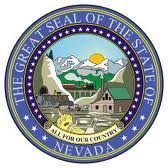 Statement of Work Summary    Contract Monitor Delegated Roles and ResponsibilitiesVendor’s Reporting  RequirementsContractor Reporting RequirementsInspectionCritical Contract MilestonesState PropertyCommunication PlanInspection and AcceptancePerformance MonitoringVendor Performance EvaluationPayment Procedure/Fiscal ConsiderationsProblem ResolutionPayment Procedures\Financial Monitoring/Funding LimitationProblem ResolutionContract Change ManagementPerformance MonitoringInspection and AcceptanceContractor Performance EvaluationContract Close-out ProcessOtherContractor NameContractor DesigneeContractor Contact Information Date PreparedState Agency Contract MonitorCETS Contract Number Agency Contract NumberState Agency Contact Information